2018年浙江省高校招生职业技能考试其他类（安全防范）考场示意图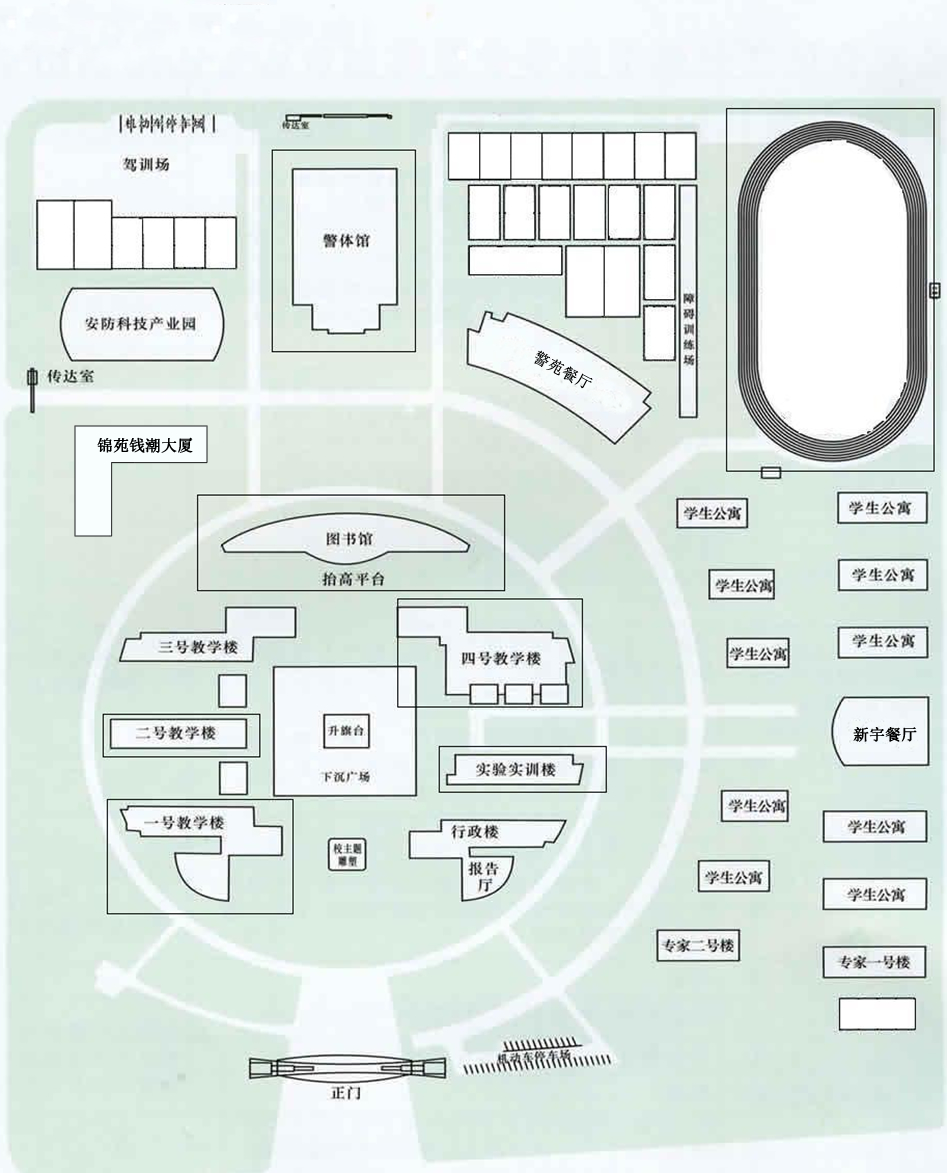 